МИНИСТЕРСТВО НАУКИ И ВЫСШЕГО ОБРАЗОВАНИЯ РОССИЙСКОЙ ФЕДЕРАЦИИВСЕРОССИЙСКИЙ СЕЛЕКЦИОННО-ТЕХНОЛОГИЧЕСКИЙ ИНСТИТУТ САДОВОДСТВА И ПИТОМНИКОВОДСТВАНАУЧНО-ПРАКТИЧЕСКАЯ ИНТЕРНЕТ-КОНФЕРЕНЦИЯ«МЕЖДИСЦИПЛИНАРНЫЕ ИНТЕГРАЦИОННЫЕ ИССЛЕДОВАНИЯ, НАПРАВЛЕННЫЕ НА РЕШЕНИЕ ФУНДАМЕНТАЛЬНЫХ, ПОИСКОВЫХ И ПРИКЛАДНЫХ ПРОБЛЕМ В ПИТОМНИКОВОДСТВЕ И САДОВОДСТВЕ»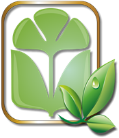 Первое информационное письмоУважаемые коллеги!Приглашаем вас принять участие в интернет-конференцииДата проведения: 10-21 августа 2020 г.Место проведения: www.vstisp.org раздел «Интернет-конференция»Участники: российские и зарубежные ученые, преподаватели и аспиранты ведущих агрономических вузов и научных учреждений, специалисты и профессионалыЯзык мероприятия: русский, английскийРазделы и направления:«Селекционно-семеноводческие (питомниководческие) центры и их роль в инновационном развитии садоводства России»«Инновационные методы модификации и редактирования геномов сортов, подвоев и гибридов с целью улучшения потребительских и технологических характеристик плодов и ягод»«Разработка цифровых моделей высокопродуктивных насаждений с максимальным использованием неисчерпаемых источников энергии»«Механизация и автоматизация трудоемких процессов в питомниководстве открытого и защищенного грунта»	участников открыта и является обязательной. Для перехода к заполнению формы кликните на кнопку.Файлы с материалами докладов называются по фамилии первого автора: Ivanov (с расширениями .doc или .docx) и отправляются на адрес: forumdnisada@gmail.comОтобранные доклады будут рекомендованы для публикации в журнале «Садоводство и виноградарство» (входит в Перечень изданий, рекомендуемых ВАК, и индексируется в РИНЦ, AGRIS, RSCI, CABI, EBSCO) и сборнике научных работ «Плодоводство и ягодоводство России» (входит в Перечень изданий, рекомендуемых ВАК, и индексируется в РИНЦ). Подробная информация о периодических изданиях на сайтах (https://www.sadvin.com, https://www.plodovodstvo.com).Дополнительная информация о мероприятии будет размещена на сайте www.vstisp.org в разделах «Новости» и «Конференции».Оргкомитет будет благодарен за распространение информационного письма заинтересованным лицам.Организационные вопросы направлять на forumdnisada@gmail.com